Planning my diary entries 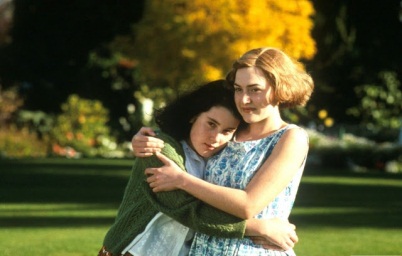 Choose the text you want to base your diary entries on Choose an event or events in the text that you think would be interesting to read about in a series of diary entries. You will need to ‘be’ a character and describe their situation, thoughts and feelings as well as actions and observations of others from this character’s point of view. Your diary entry could be just for one day, or you might want to cover a few days.Title of text your diary is based on:							Author/Director:
Event/s (Narrative): – you may wish to use a timeline to help you to plan events
Description: of setting and characters – you may decide to include smells, sounds, texture of objects
Reflection: – thoughts, attitudes, joys,  desires, fears and problems
Dialogue: What do characters say and how do they say it?DIARY WRITING CHECKLISTDate your entries (you could also record the place of writing if it is relevant)Write in the first person and in the past tense e.g. “I ran up the muddy path.”                                Write in a style that sounds like the person you are pretending to be.Use paragraphs and correct punctuation, e.g. quotation marks for speech.Include a combination of narrative, description, reflection and dialogue.Sign your entries with the name of the character.  You may wish to give your diary a name (ie. Kitty)Include at least three entries.  (500 words in total)Include a statement of intent.

Planning my diary entries 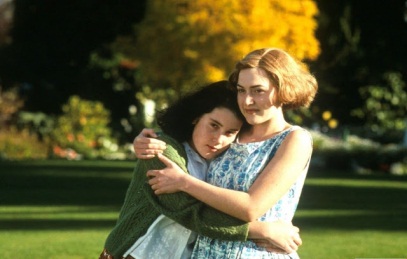 Choose the text you want to base your diary entries on Choose an event or events in the text that you think would be interesting to read about in a series of diary entries. You will need to ‘be’ a character and describe their situation, thoughts and feelings as well as actions and observations of others from this character’s point of view. Your diary entry could be just for one day, or you might want to cover a few days.Title of text your diary is based on:							Author/Director:
Event/s (Narrative): – you may wish to use a timeline to help you to plan events
Description: of setting and characters – you may decide to include smells, sounds, texture of objects
Reflection: – thoughts, attitudes, joys,  desires, fears and problems
Dialogue: What do characters say and how do they say it?DIARY WRITING CHECKLISTDate your entries (you could also record the place of writing if it is relevant)Write in the first person and in the past tense e.g. “I ran up the muddy path.”                                Write in a style that sounds like the person you are pretending to be.Use paragraphs and correct punctuation, e.g. quotation marks for speech.Include a combination of narrative, description, reflection and dialogue.Sign your entries with the name of the character.  You may wish to give your diary a name (ie. Kitty)Include at least three entries.  (500 words in total)Include a statement of intent.Planning my diary entries Choose the text you want to base your diary entries on Choose an event or events in the text that you think would be interesting to read about in a series of diary entries. You will need to ‘be’ a character and describe their situation, thoughts and feelings as well as actions and observations of others from this character’s point of view. Your diary entry could be just for one day, or you might want to cover a few days.Title of text your diary is based on:							Author/Director:
Event/s (Narrative): – you may wish to use a timeline to help you to plan events
Description: of setting and characters – you may decide to include smells, sounds, texture of objects
Reflection: – thoughts, attitudes, joys,  desires, fears and problems
Dialogue: What do characters say and how do they say it?DIARY WRITING CHECKLISTDate your entries (you could also record the place of writing if it is relevant)Write in the first person and in the past tense e.g. “I ran up the muddy path.”                                Write in a style that sounds like the person you are pretending to be.Use paragraphs and correct punctuation, e.g. quotation marks for speech.Include a combination of narrative, description, reflection and dialogue.Sign your entries with the name of the character.  You may wish to give your diary a name (ie. Kitty)Include at least three entries.  (500 words in total)Include a statement of intent.

Planning my diary entries Choose the text you want to base your diary entries on Choose an event or events in the text that you think would be interesting to read about in a series of diary entries. You will need to ‘be’ a character and describe their situation, thoughts and feelings as well as actions and observations of others from this character’s point of view. Your diary entry could be just for one day, or you might want to cover a few days.Title of text your diary is based on:							Author/Director:
Event/s (Narrative): – you may wish to use a timeline to help you to plan events
Description: of setting and characters – you may decide to include smells, sounds, texture of objects
Reflection: – thoughts, attitudes, joys,  desires, fears and problems
Dialogue: What do characters say and how do they say it?DIARY WRITING CHECKLISTDate your entries (you could also record the place of writing if it is relevant)Write in the first person and in the past tense e.g. “I ran up the muddy path.”                                Write in a style that sounds like the person you are pretending to be.Use paragraphs and correct punctuation, e.g. quotation marks for speech.Include a combination of narrative, description, reflection and dialogue.Sign your entries with the name of the character.  You may wish to give your diary a name (ie. Kitty)Include at least three entries.  (500 words in total)Include a statement of intent.